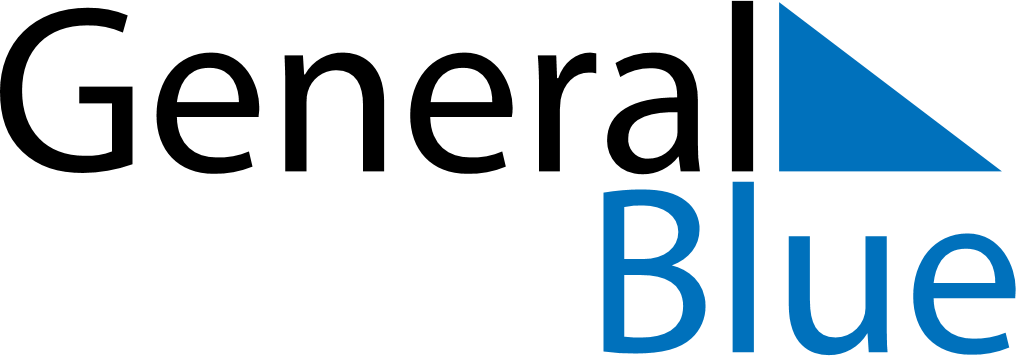 August 2024August 2024August 2024August 2024August 2024August 2024High Level, Alberta, CanadaHigh Level, Alberta, CanadaHigh Level, Alberta, CanadaHigh Level, Alberta, CanadaHigh Level, Alberta, CanadaHigh Level, Alberta, CanadaSunday Monday Tuesday Wednesday Thursday Friday Saturday 1 2 3 Sunrise: 5:39 AM Sunset: 10:10 PM Daylight: 16 hours and 31 minutes. Sunrise: 5:41 AM Sunset: 10:08 PM Daylight: 16 hours and 26 minutes. Sunrise: 5:43 AM Sunset: 10:05 PM Daylight: 16 hours and 22 minutes. 4 5 6 7 8 9 10 Sunrise: 5:45 AM Sunset: 10:03 PM Daylight: 16 hours and 17 minutes. Sunrise: 5:47 AM Sunset: 10:01 PM Daylight: 16 hours and 13 minutes. Sunrise: 5:50 AM Sunset: 9:58 PM Daylight: 16 hours and 8 minutes. Sunrise: 5:52 AM Sunset: 9:56 PM Daylight: 16 hours and 4 minutes. Sunrise: 5:54 AM Sunset: 9:53 PM Daylight: 15 hours and 59 minutes. Sunrise: 5:56 AM Sunset: 9:51 PM Daylight: 15 hours and 54 minutes. Sunrise: 5:58 AM Sunset: 9:48 PM Daylight: 15 hours and 49 minutes. 11 12 13 14 15 16 17 Sunrise: 6:01 AM Sunset: 9:46 PM Daylight: 15 hours and 45 minutes. Sunrise: 6:03 AM Sunset: 9:43 PM Daylight: 15 hours and 40 minutes. Sunrise: 6:05 AM Sunset: 9:41 PM Daylight: 15 hours and 35 minutes. Sunrise: 6:07 AM Sunset: 9:38 PM Daylight: 15 hours and 30 minutes. Sunrise: 6:10 AM Sunset: 9:36 PM Daylight: 15 hours and 26 minutes. Sunrise: 6:12 AM Sunset: 9:33 PM Daylight: 15 hours and 21 minutes. Sunrise: 6:14 AM Sunset: 9:30 PM Daylight: 15 hours and 16 minutes. 18 19 20 21 22 23 24 Sunrise: 6:16 AM Sunset: 9:28 PM Daylight: 15 hours and 11 minutes. Sunrise: 6:18 AM Sunset: 9:25 PM Daylight: 15 hours and 6 minutes. Sunrise: 6:21 AM Sunset: 9:22 PM Daylight: 15 hours and 1 minute. Sunrise: 6:23 AM Sunset: 9:20 PM Daylight: 14 hours and 56 minutes. Sunrise: 6:25 AM Sunset: 9:17 PM Daylight: 14 hours and 51 minutes. Sunrise: 6:27 AM Sunset: 9:14 PM Daylight: 14 hours and 46 minutes. Sunrise: 6:30 AM Sunset: 9:11 PM Daylight: 14 hours and 41 minutes. 25 26 27 28 29 30 31 Sunrise: 6:32 AM Sunset: 9:09 PM Daylight: 14 hours and 36 minutes. Sunrise: 6:34 AM Sunset: 9:06 PM Daylight: 14 hours and 31 minutes. Sunrise: 6:36 AM Sunset: 9:03 PM Daylight: 14 hours and 26 minutes. Sunrise: 6:38 AM Sunset: 9:00 PM Daylight: 14 hours and 21 minutes. Sunrise: 6:41 AM Sunset: 8:57 PM Daylight: 14 hours and 16 minutes. Sunrise: 6:43 AM Sunset: 8:55 PM Daylight: 14 hours and 11 minutes. Sunrise: 6:45 AM Sunset: 8:52 PM Daylight: 14 hours and 6 minutes. 